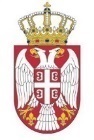 Република СрбијаАГЕНЦИЈА ЗА ЛИЦЕНЦИРАЊЕСТЕЧАЈНИХ УПРАВНИКА                    Б Е О Г Р А ДНа основу закључка Привредног суда у Београду 6. Ст. бр. 230/2010 од 11.03.2010. године, а у складу са члановима 109, 110 и 111 Закона о стечајном поступку (Службени гласник Републике Србије бр. 84/2004) и Националним стандардима бр. 5 о начину и поступку уновчења имовине (Службени гласник Републике Србије бр. 43/2005), стечајни управник стечајног дужника Предузеће за спољну и унутрашњу трговину и инжењеринг послове „БРОДОИМПЕКС" д.о.о. у стечају Нови Београд, Булевар Михаила Пупина бр. 165аОГЛАШАВАједанаесту продају имовине јавним прикупљањем понудаПроцењена вредност имовине није минимално прихватљива вредност, нити је на други начин обавезујућа или опредељујућа за понуђача приликом одређивања висине понуде.Право на учешће у поступку продаје имају сва правна и физичка лица, која:
након добијања профактуре, изврше уплату ради откупа продајне документације у износу од 200.000,00 динара.Профактура се може преузети сваког радног дана у периоду од 10 до 14 часова уз  обавезну најаву поверенику стечајног управника. Рок за откуп продајне документације је 20.04.2017. године; уплате депозит на текући рачун стечајног дужника број: 205-203927-86 код Комерцијалне банке а.д. Београд или положе неопозиву првокласну банкарску гаранцију наплативу на први позив, најкасније 5 радних дана пре одржавања продаје (рок за уплату депозита је 20.04.2017. године). У случају да се као депозит положи првокласна банкарска гаранција, оригинал исте се ради провере мора доставити искључиво лично Центру за финансије Агенције за лиценцирање стечајних управника, Београд, Теразије 23, најкасније 20.04.2017. године до 15:00 часова, по београдском времену (ГМТ+1). У обзир ће се узети само банкарске гаранције које пристигну на назначену адресу у назначено време и у назначеном квалитету. Банкарска гаранција мора имати рок важења до 10.06.2017. годинепотпишу изјаву о губитку права на повраћај депозита. Изјава чини саставни део продајне документације.Имовина стечајног дужника се купује у виђеном стању и може се разгледати након откупа продајне документације, сваким радним даном од 12:00 до 14:00 часова, а најкасније 7 дана пре заказане продаје (уз претходну најаву поверенику стечајног управника).Затворене понуде достављају се на адресу: Агенција за лиценцирање стечајних управника, Центар за стечај, Београд, Теразије 23, III спрат. Крајњи рок за достављање понуда је 27.04.2017. године до 13:15 часова.У разматрање ће се узети само понуде у писаној форми,  достављене у запечаћеној коверти са назнаком „ПОНУДА“ на коверти, називом стечајног дужника, а које пристигну на назначену адресу до назначеног времена.Запечаћена коверта треба да садржи:пријаву за учешће у поступку јавног прикупљања понуде;потписану понуду, уз навођење јасно одређеног износа за куповину предмета продаје;доказ о уплати депозита или копију банкарске гаранцијепотписану изјаву о губитку права на пвраћај депозита;извод из регистра привредних субјеката и ОП образац, ако се као потенцијални купац пријављује као правно лице;овлашћење за заступање, односно предузимање конкретних радњи у поступку продаје  (за пуномоћника);Стечајни управник неће разматрати понуду која не садржи јасно одређен износ на који понуда гласи, понуду која се позива на неку другу понуду, понуду дату под условом, понуду коју се позивају на услове који нису предвиђени у продајној документацији и огласу, као и понуду уз коју није положен депозит у предвиђеном року.Јавно отварање понуда одржаће се дана 27.04.2017. године у 13:30 часова (15 минута по истеку времена за прикупљање понуда) на адреси: Агенција за лиценцирање стечајних управника, Центар за стечај, Београд, Теразије 23, III спрат, у присуству комисије за отварање понуда.Позивају се понуђачи, као и чланови одбора поверилаца да присуствују отварању понуда. Отварању понуда приступиће се и ако чланови одбора поверилаца или неко од понуђача не присуствује продаји.Стечајни управник спроводи јавно прикупљање понуде тако што:чита правила у поступку јавног прикупљања понуде,отвара достављене понуде,рангира понуђаче према висини достављених понуда,одржава ред на јавном прикупљању понуда,проглашава најбољег понуђача за купца, уколико је највиша понуђена цена изнад 50% од процењене вредности предмета продаје,доставља понуду најбољег понуђача одбору поверилаца на изјашњење, уколико је иста нижа од 50 % од процењене вредности предмета продаје,потписује записник.Стечајни управник је дужан да прихвати највишу достављену понуду, уколико је иста изнад 50% од процењене вредности предмета продаје. Ако највиша достављена понуда износи мање од 50% од процењене вредности предмета продаје, стечајни управник је дужан да пре прихватања такве понуде добије сагласност одбора поверилаца.У случају да на јавном прикупљању понуда победи купац који је депозит обезбедио банкарском гаранцијом, исти мора уплатити износ депозита на рачун стечајног дужника у року од два радна дана од дана пријема обавештења о прихватању понуде, након чега ће му бити враћена гаранција.Закључењу купопродајног уговора у законом прописаној форми приступа се под условом да је депозит који је обезбеђен гаранцијом уплаћен на рачун стечајног дужника. Рок за закључење купопродајног уговора у законом прописаној форми је 15 дана од дана одржавања јавног прикупљања понуда.Проглашени купац је дужан да уплати преостали износ купопродајне цене у року од 8 дана од дана сачињавања уговора у законом прописаној форми.Стечајни управник ће вратити депозит сваком понуђачу чија понуда не буде прихваћена, у року од три радна дана од дана одржавања јавног прикупљања понуде. Понуђач губи право на повраћај депозита уколико:не поднесе понуду или поднесе понуду која не садржи обавезне елементе;одбије да потпише купопродајни уговор у законом прописаној форми, илибуде проглашен за купца, а не уплати купопродајну цену у предвиђеном року и на прописани начин.Порезе и трошкове који произлазе из купопродајног уговора у целости сноси купац.Напомена: Није дозвољено достављање оригинала банкарске гаранције вршити пошиљком (обичном или препорученом), путем факса, mail-а или на други начин, осим на начин прописан у тачки 2. услова за стицање права учешћа из ово огласа.Овлашћено лице: повереник  Каран Бранимир, контакт телефон 063/ 24 83 80  mail: karanbranimir@gmail.com.Предмет продаје (редни број и назив имовинске целине)Процењена вредност (динара)Депозит (динара)Имовинску целину чине:Пословни простор за који није утврђена делатност – број посебног дела 1, површине 1451 м2 у подруму пословне зграде за коју није утврђена делатност у Београду, у ул. Маршала Толбухина бр. 9, изграђеној на кат. пар. 13082/2 КО Чукарица, уписаној у листу непокретности бр. 2476 КО Чукарица, као зграда бр. 1 са правним статусом објекта преузетог из земљишне књиге (на којем простору је стечајни дужник уписан као носилац права својине);Сувласнички удео у идеалном делу од 111/1767 у пословном простору за који није утврђена делатност – број посебног дела 4, површине 1767 м2 на другом спрату пословне зграде за коју није утврђена делатност  у Београду, у ул. Маршала Толбухина бр. 9, изграђеној на кат. пар. 13082/2 КО Чукарица, уписаној у листу непокретности бр. 2476 КО Чукарица, као зграда бр. 1 са правним статусом објекта преузетог из земљишне књиге (на којем простору је стечајни дужник уписан као носилац права својине у идеалном делу од 111/1767, док  је „Југопапир“ Београд уписан као сувласник у идеалном делу од 1656/1767) иСувласнички удео у идеалном делу од 140/317 у пословном простору за који није утврђена делатност – број посебног дела 5, површине 317 м2 у поткровљу пословне зграде за коју није утврђена делатност у  Београду, у ул. Маршала Толбухина бр. 9, изграђеној на кат. пар. 13082/2 КО Чукарица, уписаној у листу непокретности бр. 2476 КО Чукарица, као зграда бр. 1 са правним статусом објекта преузетог из земљишне књиге (на којем простору је стечајни дужник уписан као носилац права својине у идеалном делу од 140/317, док је „Југопапир“ Београд уписан као сувласник у идеалном делу од 177/317) .Напомена: Катастарска парцела 13082/2 КО Чукарица, градско грађевинско земљиште, укупне површине 0.41.23 ха (од чега земљиште под зградом – објектом је 0.16.71 ха, а земљиште уз зграду – објекат 0.24.52 ха), уписана у листу непокретности 2476 КО Чукарица као власништво Републике Србије са обимом удела од 1/1. На наведеној парцели је као корисник уписана Градска општина Чукарица, Београд, Шумадијски трг 2. 85.406.384,00 17.081.276,80